от 20.03.2018ПРОТОКОЛ № 4заседания Комитета Городской Думы Петропавловск-Камчатского городского округапо собственности, земельным отношениям, предпринимательству и инвестициямг. Петропавловск-Камчатский,ул. Ленинская, д. 14, зал заседаний № 429Время начала: 1630 часовВремя окончания: 1745 часовОтсутствовали:ПОВЕСТКА ДНЯ:Об обращении председателя Межрегиональной общественной организации «Комиссия по противодействию коррупций» Мылова С.А. о бездействии должностных лиц администрации Петропавловск-Камчатского городского округа в части взыскания арендной платы по договорам аренды земельных участковОб обращении генерального директора ООО «Молокозавод Петропавловский» Милованова В.Н. об организации контроля за ходом исполнения Дорожной карты по реализации инвестиционного проекта «Капитальное строительство сельскохозяйственного рынка», в части исполнения обязательств, взятых Управлением архитектуры, градостроительства и земельных отношений администрации Петропавловск-Камчатского городского округа(9) О принятии решения об утверждении местных нормативов градостроительного проектирования Петропавловск-Камчатского городского округа(10) О внесении изменения в решение Городской Думы Петропавловск-Камчатского городского округа от 30.10.2017 № 32-р «О создании рабочей группы по разработке проекта решения Городской Думы Петропавловск-Камчатского городского округа «О внесении изменений в Решение Городской Думы Петропавловск-Камчатского городского округа от 30.10.2017 
№ 10-нд«О правилах благоустройства территории Петропавловск-Камчатского городского округа и порядке участия собственников зданий (помещений в них) и сооружений в благоустройстве прилегающих территорий»(11) О принятии решения о внесении изменения в Решение Городской Думы Петропавловск-Камчатского городского округа от 28.04.2014 № 217-нд «О порядке принятия решений о создании, реорганизации и ликвидации муниципальных предприятий в Петропавловск-Камчатском городском округе»(21.3) О создании рабочей группы по разработке проекта решения Городской Думы Петропавловск-Камчатского городского округа «О внесении изменений в Решение Городской Думы Петропавловск-Камчатского городского округа от 27.12.2013 № 164-нд «О порядке создания условий для обеспечения жителей Петропавловск-Камчатского городского округа услугами связи, общественного питания, торговли и бытового обслуживания»Голосовали: «за» - 13, единогласно.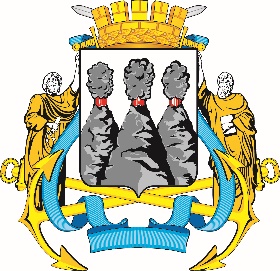 ГОРОДСКАЯ ДУМАПЕТРОПАВЛОВСК-КАМЧАТСКОГОГОРОДСКОГО ОКРУГАКОМИТЕТ ПО СОБСТВЕННОСТИ, ЗЕМЕЛЬНЫМ ОТНОШЕНИЯМ, ПРЕДПРИНИМАТЕЛЬСТВУ И ИНВЕСТИЦИЯМ683000, г. Петропавловск-Камчатский, ул. Ленинская, д. 14, тел./факс (8-4152) 42-52-29, www.duma.pkgo.ru,  duma@pkgo.ru683000, г. Петропавловск-Камчатский, ул. Ленинская, д. 14, тел./факс (8-4152) 42-52-29, www.duma.pkgo.ru,  duma@pkgo.ruПредседательствующий:Председательствующий:Председательствующий:Кнерик В.А.-председатель Комитета по собственности, земельным отношениям, предпринимательству и инвестициям, депутат Городской Думы Петропавловск-Камчатского городского округа по избирательному округу № 8.Присутствовали:Воронов Д.М.-депутат Городской Думы Петропавловск-Камчатского городского округа (далее – депутат Городской Думы) по избирательному округу 
№ 6;Гусейнов Р.В. оглы-депутат Городской Думы по единому муниципальному избирательному округу;Колядка В.В.-депутат Городской Думы по единому муниципальному избирательному округу;Лиманов С.А.-депутат Городской Думы по единому муниципальному избирательному округу;Лосев К.Е.-депутат Городской Думы по единому муниципальному избирательному округу;Наумов А.Б.-депутат Городской Думы по единому муниципальному избирательному округу;Оськин С.В.-депутат Городской Думы по избирательному округу № 7;Панов А.Г.-депутат Городской Думы по избирательному округу № 4;Прудкий Д.А.-заместитель председателя Городской Думы Петропавловск-Камчатского городского округа – председатель Комитета 
по городскому и жилищно-коммунальному хозяйству, депутат Городской Думы по избирательному округу № 4;Сароян С.А.-депутат Городской Думы по избирательному округу № 7;Терехов А.М.-депутат Городской Думы по избирательному округу № 8;Шунькин Д.В.-депутат Городской Думы по единому муниципальному избирательному округу.Ванюшкин С.А.-депутат Городской Думы по единому муниципальному избирательному округу;Гаврилов И.В.-депутат Городской Думы по единому муниципальному избирательному округу;Кондратенко Г.В.-депутат Городской Думы по единому муниципальному избирательному округу;Кронов А.А.-депутат Городской Думы по избирательному округу № 3;Сайдачаков П.В.-депутат Городской Думы по избирательному округу № 2;Цыганков Ю.А.-депутат Городской Думы по избирательному округу № 5.Приглашенные:Приглашенные:Приглашенные:Брызгин К.В.-заместитель Главы администрации Петропавловск-Камчатского городского округа – руководитель Управления делами администрации Петропавловск-Камчатского городского округа;Головенко И.А.-помощник депутата Городской Думы по единому муниципальному избирательному округу Кондратенко Г.В.;Каримова А.М.-корреспондент газеты «Общество и власть. Час Пик»;Каткова И.В.-финансовый директор открытого акционерного общества «Молокозавод Петропавловский»;Кошкарев Д.В.-руководитель Управления архитектуры, градостроительства и земельных отношений администрации Петропавловск-Камчатского городского округа;Лыскович В.В.-председатель Контрольно-счетной палаты Петропавловск-Камчатского городского округа;Милованов В.Н.-генеральный директор открытого акционерного общества «Молокозавод Петропавловский»;Мылов С.А.-председатель Межрегиональной общественной организации «Комиссияпо противодействию коррупции», главный редактор газеты «Общество и власть. Час Пик» ;Сашенков А.А.-начальник Контрольного управления администрации Петропавловск-Камчатского городского округа;Тур Е.А.-заместитель руководителя Управления делами администрации Петропавловск-Камчатского городского округа;Хутов Д.В.-начальник Управления экономического развития и имущественных отношений администрации Петропавловск-Камчатского городского округа.Присутствовали работники аппарата Городской Думы Петропавловск-Камчатского городского округа:Присутствовали работники аппарата Городской Думы Петропавловск-Камчатского городского округа:Присутствовали работники аппарата Городской Думы Петропавловск-Камчатского городского округа:Головань А.А.-руководитель аппарата Городской Думы;Вейтман В.С.-советник председателя Городской Думы;Ерш А.Ю.-исполняющая обязанности заместителя руководителя аппарата Городской Думы Петропавловск-Камчатского городского округа – начальника юридического отдела;Иванков Т.П.-исполняющий обязанности начальника отдела аппарата Городской Думы Петропавловск-Камчатского городского округа 
по организационно-правовому обеспечению органов Городской Думы и депутатских объединений;Ноговицына А.Н.-старший специалист 1 разряда отдела аппарата Городской Думы Петропавловск-Камчатского городского округа по организационно-правовому обеспечению органов Городской Думы и депутатских объединений;Сотникова Г.А.-консультант отдела аппарата Городской Думы Петропавловск-Камчатского городского округа по организационно-правовому обеспечению органов Городской Думы и депутатских объединений;Труш О.Г.-советник информационного отдела аппарата Городской Думы Петропавловск-Камчатского городского округа.1. СЛУШАЛИ:Об обращении председателя Межрегиональной общественной организации «Комиссия по противодействию коррупций» Мылова С.А. о бездействии должностных лиц администрации Петропавловск-Камчатского городского округа в части взыскания арендной платы по договорам аренды земельных участковВ прениях выступили: Брызгин К.В., Кошкарев Д.В., Мылов С.А.В прениях выступили: Брызгин К.В., Кошкарев Д.В., Мылов С.А.РЕШИЛИ:Информацию принять к сведению.Комитету Городской Думы по собственности, земельным отношениям, предпринимательству и инвестициям рассмотреть обращение председателя Межрегиональной общественной организации «Комиссия 
по противодействию коррупции» Мылова Сергея Александровича после проведения следственных мероприятий правоохранительными органами. Рекомендовать председателю Комитета Городской Думы 
по собственности, земельным отношениям, предпринимательству 
и инвестициям подготовить и направить промежуточный ответ на обращение Мылова С.А. Голосовали: «за» - 13, единогласно.2. СЛУШАЛИ:Об обращении генерального директора ООО «Молокозавод Петропавловский» Милованова В.Н. об организации контроля за ходом исполнения Дорожной карты по реализации инвестиционного проекта «Капитальное строительство сельскохозяйственного рынка», в части исполнения обязательств, взятых Управлением архитектуры, градостроительства и земельных отношений администрации Петропавловск-Камчатского городского округаВ прениях выступили: Кошкарев Д.В., Хутов Д.В.В прениях выступили: Кошкарев Д.В., Хутов Д.В.РЕШИЛИ:Рекомендовать Управлению архитектуры, градостроительства и земельных отношений администрации Петропавловск-Камчатского городского округа:представить информацию в Городскую Думу Петропавловск-Камчатского городского округа о ходе исполнения Дорожной карты 
по реализации инвестиционного проекта «Капитальное строительство сельскохозяйственного рынка», в части исполнения обязательств, взятых Управлением архитектуры, градостроительства и земельных отношений администрации Петропавловск-Камчатского городского округа» в срок 
до 16.04.2018;представить в Городскую Думу Петропавловск-Камчатского городского округа график работы по внесению изменений в Генеральный план и Правила землепользования и застройки Петропавловск-Камчатского городского округа на основании пунктов №№ 2, 3 Дорожной карты 
по реализации инвестиционного проекта «Капитальное строительство сельскохозяйственного рынка» в срок до 16.04.2018.Голосовали: «за» - 13, единогласно.3. СЛУШАЛИ:О принятии решения об утверждении местных нормативов градостроительного проектирования Петропавловск-Камчатского городского округаВ прениях выступили: Кошкарев Д.В., Сароян С.А.В прениях выступили: Кошкарев Д.В., Сароян С.А.РЕШИЛИ:Одобрить проект правового акта и рекомендовать Городской Думе Петропавловск-Камчатского городского округа принять правовой акт 
с учетом заключения юридического отдела аппарата Городской Думы Петропавловск-Камчатского городского округа от 19.03.2018 № 1078.Рассмотреть вопрос «О необходимости внесения изменений в Решение Городской Думы Петропавловск-Камчатского городского округа «О местных нормативах градостроительного проектирования Петропавловск-Камчатского городского округа» на заседании Комитета Городской Думы 
по собственности, земельным отношениям, предпринимательству 
и инвестициям в июне 2018 года.Голосовали: «за» - 13, единогласно.4. СЛУШАЛИ:О внесении изменения в решение Городской Думы Петропавловск-Камчатского городского округа от 30.10.2017 № 32-р «О создании рабочей группы по разработке проекта решения Городской Думы Петропавловск-Камчатского городского округа «О внесении изменений в Решение Городской Думы Петропавловск-Камчатского городского округа от 30.10.2017 
№ 10-нд «О правилах благоустройства территории Петропавловск-Камчатского городского округа и порядке участия собственников зданий (помещений в них) и сооружений в благоустройстве прилегающих территорий»В прениях выступили: Тур Е.А.В прениях выступили: Тур Е.А.РЕШИЛИ:Одобрить проект правового акта и рекомендовать Городской Думе принять правовой акт с учетом заключения юридического отдела аппарата Городской Думы от 06.03.2018 № 1069Голосовали: «за» - 13, единогласно.5. СЛУШАЛИ:О принятии решения о внесении изменения в Решение Городской Думы Петропавловск-Камчатского городского округа от 28.04.2014 № 217-нд 
«О порядке принятия решений о создании, реорганизации и ликвидации муниципальных предприятий в Петропавловск-Камчатском городском округе»РЕШИЛИ:Одобрить проект правового акта и рекомендовать Городской Думе Петропавловск-Камчатского городского округа принять правовой акт в целомГолосовали: «за» - 13, единогласно.6. СЛУШАЛИ:О создании рабочей группы по разработке проекта решения Городской Думы Петропавловск-Камчатского городского округа «О внесении изменений 
в Решение Городской Думы Петропавловск-Камчатского городского округа 
от 27.12.2013 № 164-нд «О порядке создания условий для обеспечения жителей Петропавловск-Камчатского городского округа услугами связи, общественного питания, торговли и бытового обслуживания»В прениях выступили: Смирнов С.И.В прениях выступили: Смирнов С.И.РЕШИЛИ:1. Определить численный состав рабочей группы по разработке проекта решения Городской Думы Петропавловск-Камчатского городского округа 
«О внесении изменений в Решение Городской Думы Петропавловск-Камчатского городского округа от 27.12.2013 № 164-нд «О порядке создания условий для обеспечения жителей Петропавловск-Камчатского городского округа услугами связи, общественного питания, торговли и бытового обслуживания» не более 14 человек из числа :- 7 депутатов Городской Думы Петропавловск-Камчатского городского округа;- 2 сотрудников аппарата Городской Думы Петропавловск-Камчатского городского округа;- 4 работников администрации Петропавловск-Камчатского городского округа, - 1 сотрудника прокуратуры города Петропавловска-Камчатского (согласованию).2. Рекомендовать Городской Думе Петропавловск-Камчатского городского округа включить в состав указанной рабочей группы следующие кандидатуры: - Кнерик Василий Александрович – председатель Комитета 
по собственности, земельным отношениям, предпринимательству 
и инвестициям, депутат Городской Думы Петропавловск-Камчатского городского округа по избирательному округу № 8, (председатель рабочей группы);- Воронов Денис Михайлович – депутат по избирательному округу № 6, (член рабочей группы);- Лиманов Сергей Андреевич - депутат Городской Думы по единому муниципальному избирательному округу (член рабочей группы);- Лосев Константин Евгеньевич – депутат Городской Думы по единому муниципальному избирательному округу, (член рабочей группы);- Прудкий Денис Андреевич – заместитель председателя Городской Думы Петропавловск-Камчатского городского округа – председатель Комитета 
по городскому и жилищно-коммунальному хозяйству, депутат Городской Думы по избирательному округу № 4, (член рабочей группы);- Сароян Саргис Агасиевич – депутат Городской Думы по избирательному округу № 7, (член рабочей группы);-Терехов Андрей Михайлович – депутат Городской Думы 
по избирательному округу № 8, (член рабочей группы);- Ерш Анастасия Юрьевна - исполняющая обязанности заместителя руководителя аппарата Городской Думы Петропавловск-Камчатского городского округа – начальника юридического отдела (член рабочей группы);- Сотникова Галина Александровна - консультант отдела аппарата Городской Думы Петропавловск-Камчатского городского округа 
по организационно-правовому обеспечению органов Городской Думы 
и депутатских объединений (секретарь рабочей группы).Голосовали: «за» - 13, единогласно.Председатель Комитета Городской Думы Петропавловск-Камчатского городского округа 
по собственности, земельным отношениям, предпринимательству и инвестициямВ.А. КнерикКонсультант отдела аппарата Городской Думы Петропавловск-Камчатского городского округа 
по организационно-правовому обеспечению органов Городской Думы и депутатских объединенийГ.А. Сотникова